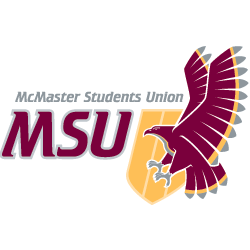 JOB DESCRIPTIONVolunteerPosition Title:Events Coordinator     Term of Office:May 1 – April 30Supervisor:Maroons Coordinator Remuneration:VolunteerHours of Work:5 hours per week (on average)General Scope of Duties	The Events Coordinator is responsible for promoting MSU events for all undergraduate students, organizing Maroons specific events for Maroons Representatives and undergraduate students and facilitates a positive social environment for all undergraduate students. In addition, the Events Coordinator is responsible for working with Hamilton community groups to create volunteer opportunities for Maroons Representatives. Major Duties and ResponsibilitiesMajor Duties and ResponsibilitiesMajor Duties and ResponsibilitiesCategoryPercentSpecificsSupervisory Function                                        50%Coordinate participation and attendance at Maroons social events Plan and execute Maroon Rep bonding events during the year to raise team moralePlan and execute events during the year open to all undergraduate students in order to encourage first- and upper-year involvement and interaction with the serviceAdapt to online platforms as required Act as a supervisory figure at Maroon eventsLead a Pod during Welcome Week, along with co-pod leader Financial & Budgeting Function                       5%Work with the Maroons Coordinator to ensure that event budgets align with the Maroons service budget Communications Function                           20%Liaise and communicate with the Hamilton community in order to secure Maroons participation within community events (Santa Claus Parade, Pumpkin Carving, Pumpkin Hike, etc.)Communicate events schedules efficiently and on time with the Rep teamCommunicate with the rest of the Maroons Leadership Team while making decisions for the serviceAdvertising & Promotions Function                   15%Work with the Maroons Promotions Coordinator to create promotional material for social eventsOther            10%Attend weekly Leadership Team meetings with the Maroons Coordinator Actively seek additional ways in which the Maroons can become more involved within the Hamilton CommunityWork with Maroons Fundraising Coordinator to aid with fundraising eventsKnowledge, Skills and AbilitiesKnowledge of Microsoft Office programs (Word, Excel, Teams) and ZoomOrganizational and time management skills requiredEvent planning experience is an asset Organizational and time management skills Skills to work independently and manage others Interpersonal skills Written and oral communication skills Familiarity with the MSUEffort & ResponsibilityDemanding hours of work required preceding and during events Communication with MSU businesses, services and clubsCommunication with University departments, including but not limited to the McMaster Alumni Association Responsible for maintaining an appropriate and positive image of the MSUWorking ConditionsTime demands may exceed stated hours of workHeavy lifting may be requiredRole may be conducted virtually if requiredTraining and ExperiencePrevious experience with the Maroons is an assetParticipation in Maroons Leadership Team training (provided)Participation in McMaster Welcome Week Training (provided)Equipment	Personal Computer